PROJET PÉDAGOGIQUE EPS LYCÉE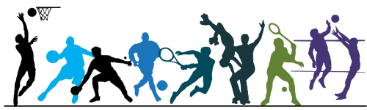 LYCÉE …Adresse :DEPARTEMENT : 16 / 17 / 79 / 86			REP : …            REP + : …             Milieu rural : …            Milieu urbain :  …CHEF D’ETABLISSEMENT : …………………………….Légende : aide pour renseigner les cases et exemples. Le cadre de l’application PartagEps sera identique à celui-ci. Ce document peut donc servir de « brouillon » avant de renseigner l’application par copier-coller.VISA DU CHEF D’ETABLISSEMENTAVIS DES IA-IPR LA CARTE D’IDENTITÉ DE L’ÉTABLISSEMENTLA CARTE D’IDENTITÉ DE L’ÉTABLISSEMENTLA CARTE D’IDENTITÉ DE L’ÉTABLISSEMENTL’ÉtablissementEléments saillants permettant de caractériser l’EPLE : situation géographique, taille, nombre d’élèves, organisation particulière, cité scolaire ……Eléments saillants permettant de caractériser l’EPLE : situation géographique, taille, nombre d’élèves, organisation particulière, cité scolaire ……Les enseignements de spÉcialitÉ dans l’établissement (sélectionner dans la liste déroulante)• Arts• Biologie écologie (en lycées agricoles uniquement)• Histoire géographie, géopolitique et sciences politiques• Humanités, littérature et philosophie• Langues, littératures et cultures étrangères• Littérature, langues et cultures de l’Antiquité• Mathématiques• Numérique et sciences informatiques• Physique-chimie• Sciences de la Vie et de la Terre• Sciences de l'ingénieur• Sciences économiques et socialesEnseignement technologique(Sélectionner dans la liste déroulante)• STMGST2SSTI2DSTLSTHRTMDSTD2ASTAVL’ÉDUCATION PHYSIQUE ET SPORTIVE DANS L’ÉTABLISSEMENTL’ÉDUCATION PHYSIQUE ET SPORTIVE DANS L’ÉTABLISSEMENTLes enseignants……………………. (Coordonnateur) ;……………….. ;Les structures À dispositioNInstallations sportives (intra-muros, extérieures), contraintes de déplacement, d’horaires, internat, accès à un bassin de nage, ………………MiseS en œuvrePropos libres : organisation particulière, choix de l’équipe …Dispositifs particuliers, apprentissages massé …CaractÉristiques essentielles de la population scolaireEn regard des objectifs généraux de la discipline :CaractÉristiques essentielles de la population scolaireEn regard des objectifs généraux de la discipline :Expliciter les aspirations, les acquis et les besoins des élèves. Avec une attention particulière pour les filles.Identifier les caractéristiques saillantes et macroscopiques du public, les grandes tendances : enseignement général ET technologique.Des indicateurs sont proposés à titre indicatif et peuvent être repris pour illustrer plusieurs thèmes. Chaque indicateur peut être décliné en fonction des niveaux de classe (seconde, première, terminale) et/ou du type d’enseignement (général ou technologique).Expliciter les aspirations, les acquis et les besoins des élèves. Avec une attention particulière pour les filles.Identifier les caractéristiques saillantes et macroscopiques du public, les grandes tendances : enseignement général ET technologique.Des indicateurs sont proposés à titre indicatif et peuvent être repris pour illustrer plusieurs thèmes. Chaque indicateur peut être décliné en fonction des niveaux de classe (seconde, première, terminale) et/ou du type d’enseignement (général ou technologique).OG1 : DÉveloppement de la motricitÉActivités vécues en collège, soutien de l’effort, ressources physiologiques, motricité (coordination, dissociation, anticipation…) …og2 : Savoir se prÉparer, savoir s’entraînerAutonomie dans l’engagement physique, l’échauffement, connaissances sur soi, intensité de l’engagement, préparation, …Méthodologies de travail, approche de l’apprentissage …OG3 : Exercer sa responsabilitÉ individuelle dans un collectifCaractéristiques inter relationnelles, niveau d’activité dans un groupe, rôles occupés, concentration, relations entre les élèves, persévérance et application dans la tenue des rôles, connaissance et application des règles de groupe, d’activités du cours …OG4 : Construire durablement sa santÉHygiène et habitudes de vie, niveau d’activité physique, élèves en situation de handicap ou à besoin éducatifs particuliers, …Caractéristiques physiologiques, psychologiques, estime de soi, …OG5 : AccÉder au patrimoine culturelConnaissance de l’environnement proche / éloigné, les pratiques sportives, l’évolution des pratiques culturelles, régionales, nationales, mondiales …Indicateur localIndicateurs spécifiques à l’établissement : liens avec le numérique, …Axes du projet d’établissement(à relier avec les ambitions du projet académique)Axes du projet d’établissement(à relier avec les ambitions du projet académique)Projet académiqueProjet établissement / Contrat d’objectifsAmbition 1Construire des apprentissages durablesAmbition 2Accompagner chaque élève dans son parcoursAmbition 3Ouvrir l’écoleAmbition 4Former pour favoriser le développement professionnelAxes du projet d’EPS(à relier avec les axes du projet d’établissement).Axes du projet d’EPS(à relier avec les axes du projet d’établissement).Axes projet d’établissementDéclinaison en EPSAxe 1Axe 2Axe 3Axe 4OFFRE DE FORMATIONProposer une programmation d’APSA adaptée. Arts du cirque ou danse en seconde, 5 champs d’apprentissage sur le cursus, 3 séquences par an, une attention particulière au CA5 (temps long). Un tableau pour enseignement général et un tableau par filière technologique.Les listes des éléments prioritaires (EP) et des AFL est à retrouver en annexe en bas de document.Une répartition des EP est attendue au cours des séquences prévues pour une même activité. Il est nécessaire de sélectionner les EP des programmes prioritaires à un chaque d’enseignement selon les choix de l’équipe (ligne 3 : Eléments prioritaires des programmes). Ces EP extraits des programmes peuvent être complétés par d’autres issus de la réflexion collective (ligne 4 : Eléments prioritaires ajoutés par l’équipe).Proposer une programmation d’APSA adaptée. Arts du cirque ou danse en seconde, 5 champs d’apprentissage sur le cursus, 3 séquences par an, une attention particulière au CA5 (temps long). Un tableau pour enseignement général et un tableau par filière technologique.Les listes des éléments prioritaires (EP) et des AFL est à retrouver en annexe en bas de document.Une répartition des EP est attendue au cours des séquences prévues pour une même activité. Il est nécessaire de sélectionner les EP des programmes prioritaires à un chaque d’enseignement selon les choix de l’équipe (ligne 3 : Eléments prioritaires des programmes). Ces EP extraits des programmes peuvent être complétés par d’autres issus de la réflexion collective (ligne 4 : Eléments prioritaires ajoutés par l’équipe).Proposer une programmation d’APSA adaptée. Arts du cirque ou danse en seconde, 5 champs d’apprentissage sur le cursus, 3 séquences par an, une attention particulière au CA5 (temps long). Un tableau pour enseignement général et un tableau par filière technologique.Les listes des éléments prioritaires (EP) et des AFL est à retrouver en annexe en bas de document.Une répartition des EP est attendue au cours des séquences prévues pour une même activité. Il est nécessaire de sélectionner les EP des programmes prioritaires à un chaque d’enseignement selon les choix de l’équipe (ligne 3 : Eléments prioritaires des programmes). Ces EP extraits des programmes peuvent être complétés par d’autres issus de la réflexion collective (ligne 4 : Eléments prioritaires ajoutés par l’équipe).Proposer une programmation d’APSA adaptée. Arts du cirque ou danse en seconde, 5 champs d’apprentissage sur le cursus, 3 séquences par an, une attention particulière au CA5 (temps long). Un tableau pour enseignement général et un tableau par filière technologique.Les listes des éléments prioritaires (EP) et des AFL est à retrouver en annexe en bas de document.Une répartition des EP est attendue au cours des séquences prévues pour une même activité. Il est nécessaire de sélectionner les EP des programmes prioritaires à un chaque d’enseignement selon les choix de l’équipe (ligne 3 : Eléments prioritaires des programmes). Ces EP extraits des programmes peuvent être complétés par d’autres issus de la réflexion collective (ligne 4 : Eléments prioritaires ajoutés par l’équipe).Proposer une programmation d’APSA adaptée. Arts du cirque ou danse en seconde, 5 champs d’apprentissage sur le cursus, 3 séquences par an, une attention particulière au CA5 (temps long). Un tableau pour enseignement général et un tableau par filière technologique.Les listes des éléments prioritaires (EP) et des AFL est à retrouver en annexe en bas de document.Une répartition des EP est attendue au cours des séquences prévues pour une même activité. Il est nécessaire de sélectionner les EP des programmes prioritaires à un chaque d’enseignement selon les choix de l’équipe (ligne 3 : Eléments prioritaires des programmes). Ces EP extraits des programmes peuvent être complétés par d’autres issus de la réflexion collective (ligne 4 : Eléments prioritaires ajoutés par l’équipe).Proposer une programmation d’APSA adaptée. Arts du cirque ou danse en seconde, 5 champs d’apprentissage sur le cursus, 3 séquences par an, une attention particulière au CA5 (temps long). Un tableau pour enseignement général et un tableau par filière technologique.Les listes des éléments prioritaires (EP) et des AFL est à retrouver en annexe en bas de document.Une répartition des EP est attendue au cours des séquences prévues pour une même activité. Il est nécessaire de sélectionner les EP des programmes prioritaires à un chaque d’enseignement selon les choix de l’équipe (ligne 3 : Eléments prioritaires des programmes). Ces EP extraits des programmes peuvent être complétés par d’autres issus de la réflexion collective (ligne 4 : Eléments prioritaires ajoutés par l’équipe).Programmation des APSAListe déroulante (nat/acad/eple).Programmation des APSAListe déroulante (nat/acad/eple).Programmation des APSAListe déroulante (nat/acad/eple).Programmation des APSAListe déroulante (nat/acad/eple).Programmation des APSAListe déroulante (nat/acad/eple).Programmation des APSAListe déroulante (nat/acad/eple).APSA ETABLISSEMENT : …………………………………….                                         ELLE DEVRA FAIRE L’OBJET D’UNE VALIDATION PAR L’INSPECTION PEDAGOGIQUEAPSA ETABLISSEMENT : …………………………………….                                         ELLE DEVRA FAIRE L’OBJET D’UNE VALIDATION PAR L’INSPECTION PEDAGOGIQUEAPSA ETABLISSEMENT : …………………………………….                                         ELLE DEVRA FAIRE L’OBJET D’UNE VALIDATION PAR L’INSPECTION PEDAGOGIQUEAPSA ETABLISSEMENT : …………………………………….                                         ELLE DEVRA FAIRE L’OBJET D’UNE VALIDATION PAR L’INSPECTION PEDAGOGIQUEAPSA ETABLISSEMENT : …………………………………….                                         ELLE DEVRA FAIRE L’OBJET D’UNE VALIDATION PAR L’INSPECTION PEDAGOGIQUEAPSA ETABLISSEMENT : …………………………………….                                         ELLE DEVRA FAIRE L’OBJET D’UNE VALIDATION PAR L’INSPECTION PEDAGOGIQUESecondeSecondeSecondeSecondeSecondeSecondeObjectifs généraux prioritairement visésReporter le code en regard des CA choisisEx : OG 2 et OG 4Eléments prioritaires retenus des programmesReporter le codeEx EP 13, EP 12Liste déroulanteEx : EP 23Eléments prioritaires ajoutés par l’équipeRédiger des EP spécifiquesAPSA retenueListe déroulantePossibilité de sélectionner « APSA établissement »Danse / Arts du cirquePremiÈrePremiÈrePremiÈrePremiÈrePremiÈrePremiÈreObjectifs généraux prioritairement visésEléments prioritaires retenus des programmesEléments prioritaires ajoutés par l’équipeAPSA retenueTerminaleTerminaleTerminaleTerminaleTerminaleTerminaleObjectifs généraux prioritairement visésEléments prioritaires retenus des programmesEléments prioritaires ajoutés par l’équipeAPSA retenuePROGRAMMATION GENERALEReporter ici la programmation par niveau de classe (issue des trois tableaux précédents).PROGRAMMATION GENERALEReporter ici la programmation par niveau de classe (issue des trois tableaux précédents).PROGRAMMATION GENERALEReporter ici la programmation par niveau de classe (issue des trois tableaux précédents).PROGRAMMATION GENERALEReporter ici la programmation par niveau de classe (issue des trois tableaux précédents).PROGRAMMATION GENERALEReporter ici la programmation par niveau de classe (issue des trois tableaux précédents).PROGRAMMATION GENERALEReporter ici la programmation par niveau de classe (issue des trois tableaux précédents).CA 1CA 2CA 3CA 4CA 5SECONDEPREMIERETERMINALE Possibilité d’insérer plusieurs activités par CA (menus).LES AFL PAR CHAMP D’APPRENTISSAGE LES AFL PAR CHAMP D’APPRENTISSAGE Tous les AFL sont listés ici à titre indicatif. Tous les AFL sont attendus en fin de cursus. Ils ne peuvent pas être modifiés. La seconde partie de chaque AFL fait explicitement référence au second objectif général.Il revient aux équipes EPS de décliner ces AFL dans chacune des APSA enseignées en regard des besoins des élèves dans le projet pédagogique.Tous les AFL sont listés ici à titre indicatif. Tous les AFL sont attendus en fin de cursus. Ils ne peuvent pas être modifiés. La seconde partie de chaque AFL fait explicitement référence au second objectif général.Il revient aux équipes EPS de décliner ces AFL dans chacune des APSA enseignées en regard des besoins des élèves dans le projet pédagogique.Des ATTENDUS DE FIN DE LYCÉE qui couvrent les 5 objectifs généraux et articulent des dimensions motrices, méthodologiques et sociales.Des ATTENDUS DE FIN DE LYCÉE qui couvrent les 5 objectifs généraux et articulent des dimensions motrices, méthodologiques et sociales.CA1S’engager pour produire une performance maximale à l’aide de techniques efficaces, en gérant les efforts musculaires et respiratoires nécessaires et en faisant le meilleur compromis entre l’accroissement de vitesse d’exécution et de précision.S’entraîner, individuellement et collectivement, pour réaliser une performance.Choisir et assumer les rôles qui permettent un fonctionnement collectif solidaire.CA2S’engager à l’aide d’une motricité spécifique pour réaliser en sécurité et à son meilleur niveau, un itinéraire dans un contexte incertain.S’entraîner individuellement et collectivement, pour se déplacer de manière efficiente et en toute sécurité.Coopérer pour réaliser un projet de déplacement, en toute sécurité.CA3S’engager pour composer et réaliser un enchaînement à visée esthétique ou acrobatique destiné à être jugé, en combinant des formes corporelles codifiées.S’engager pour composer et interpréter une chorégraphie collective selon un projet artistique en mobilisant une motricité expressive et des procédés de composition.Se préparer et s’engager, individuellement et collectivement, pour s’exprimer devant un public et susciter des émotions.Choisir et assumer des rôles au service de la prestation collective.CA4S’engager pour gagner une rencontre en faisant des choix techniques et tactiques pertinents au regard de l’analyse du rapport de force.Se préparer et s’entraîner, individuellement et collectivement, pour conduire et maîtriser un affrontement collectif ou interindividuel.Choisir et assumer les rôles qui permettent un fonctionnement collectif solidaire.CA5S’engager pour obtenir les effets recherchés selon son projet personnel, en faisant des choix de paramètres d’entrainement cohérents avec le thème retenu.S’entraîner, individuellement ou collectivement, pour développer ses ressources et s’entretenir en fonction des effets recherchés.Coopérer pour faire progresser.LES ÉLÉMENTS PRIORITAIRES DES PROGRAMMES A RÉPARTIR POUR TRAITER LES AFL DANS LES FICHES APSA(Liste non exhaustive)LES ÉLÉMENTS PRIORITAIRES DES PROGRAMMES A RÉPARTIR POUR TRAITER LES AFL DANS LES FICHES APSA(Liste non exhaustive)LES ÉLÉMENTS PRIORITAIRES DES PROGRAMMES A RÉPARTIR POUR TRAITER LES AFL DANS LES FICHES APSA(Liste non exhaustive)LES ÉLÉMENTS PRIORITAIRES DES PROGRAMMES A RÉPARTIR POUR TRAITER LES AFL DANS LES FICHES APSA(Liste non exhaustive)LES ÉLÉMENTS PRIORITAIRES DES PROGRAMMES A RÉPARTIR POUR TRAITER LES AFL DANS LES FICHES APSA(Liste non exhaustive)CA1 Réaliser une performance motrice maximale mesurable à une échéance donnéeCA2 Adapter son déplacement à des environnement variés et/ou incertainsCA3 Réaliser une prestation corporelle destinée à être vue et appréciéeCA4 Conduire et maîtriser un affrontement collectif ou interindividuel pour gagnerCA5 Réaliser et orienter son activité physique pour développer ses ressources et s’entretenirTous les éléments prioritaires des programmes sont listés ici à titre informatif. Tous ne sont pas exigibles, ils peuvent être modifiés et adaptés.Tous les éléments prioritaires des programmes sont listés ici à titre informatif. Tous ne sont pas exigibles, ils peuvent être modifiés et adaptés.Tous les éléments prioritaires des programmes sont listés ici à titre informatif. Tous ne sont pas exigibles, ils peuvent être modifiés et adaptés.Tous les éléments prioritaires des programmes sont listés ici à titre informatif. Tous ne sont pas exigibles, ils peuvent être modifiés et adaptés.Tous les éléments prioritaires des programmes sont listés ici à titre informatif. Tous ne sont pas exigibles, ils peuvent être modifiés et adaptés.10 - Accroître son efficience motrice par l’acquisition de techniques efficaces et la coordination des actions11 - identifier et utiliser des principes mécaniques et ses ressentis (musculaires, respiratoires, émotionnels, psychologiques...) pour transformer efficacement sa motricité12 - reconnaître et interpréter des sensations corporelles, les relier avec des repères externes pour réguler son effort13 - se préparer à un effort spécifique, récupérer14 - répéter et persévérer pour améliorer l’efficacité de ses actions  15 - utiliser différents supports d’observation et d’analyse pour apprécier des prestations 16 - choisir, mettre en œuvre et réguler un projet individuel et/ou collectif de performance17 - assumer des rôles d’organisateur, de coach et d’entraîneur pour performer collectivement. 20 - Comprendre et mettre en œuvre, seul et/ou à plusieurs, les principes et procédures d’une pratique qui garantit la sécurité de tous21 - développer des appuis adaptés à l’itinéraire choisi et utiliser les principes mécaniques d’une motricité efficace22 - gérer ses efforts en fonction des contraintes du milieu et de ses ressentis (musculaires, respiratoires, émotionnels, psychologiques...) pour réaliser les déplacements23 - maintenir un engagement physique tout en restant lucide dans ses choix 24 - se préparer à un effort spécifique, récupérer25 - choisir, mettre en œuvre et réguler un projet de déplacement 26 - utiliser différents supports d’observation et d’analyse pour apprécier des prestations 27 - répéter et persévérer pour améliorer l’efficacité de ses actions28 - s’entraider pour donner confiance29 - sélectionner et prendre en compte les informations utiles pour définir son itinéraire 30 - Développer et enrichir une motricité expressive à l’aide de divers paramètres (espace, temps, énergie) pour provoquer une émotion31 - explorer et choisir des procédés de composition au service de la relation avec ses partenaires 32 - assurer différents rôles (interprète, chorégraphe, spectateur, juge, voltigeur, pareur, porteur, meneur…) 33 - gérer la prise de risque dans le choix de ses actions 34 - choisir, mettre en œuvre et réguler, seul et à plusieurs, un projet de composition ou d’enchaînement35 - utiliser différents supports d’observation et d’analyse pour apprécier des prestations et définir des pistes d’amélioration36 -  se préparer, se concentrer pour se produire devant un public 37 - maîtriser la réalisation individuelle de sa prestation pour la mettre au service de la production collective 38 - répéter et persévérer pour améliorer l’efficacité de ses actions 40 - Réaliser des actions techniques d’attaque et de défense en relation avec son projet et ses choix tactiques41 - identifier les forces et faiblesses de son adversaire pour définir, mettre en œuvre et réguler un projet tactique 42 - identifier l’évolution des caractéristiques du rapport de force pour adapter ses actions 43 - adapter son engagement en fonction du rapport de force et de ses ressentis44 - répéter et persévérer pour améliorer l’efficacité de ses actions45 - utiliser différents supports d’observation et d’analyse pour apprécier des prestations et l’état du rapport de force entre deux équipes ou deux adversaires46 - accepter la défaite, gagner avec humilité47 - être solidaire de ses partenaires 48 - assurer différents rôles (partenaire, adversaire, arbitre, coach, observateur) 49 - connaître, respecter et faire respecter les règles. 50 - Développer une motricité spécifique pour réaliser une séquence de travail dans le respect de son intégrité physique 51 - s’appuyer sur des connaissances relatives au corps humain et à l’effort physique pour définir un projet d’entraînement 52 - connaître et moduler différents paramètres d’entraînement pour produire et identifier des effets immédiats en lien avec un projet personnel et un thème d’entraînement retenu53 - choisir quelques paramètres et utiliser ses ressentis pour personnaliser et réguler une séquence de travail54 - se mettre en condition pour s’engager dans l’effort choisi et récupérer de celui-ci 55 - choisir, réaliser et réguler un projet d’entraînement définissant les ressources à mobiliser, en lien avec les effets recherchés 56 -répéter et persévérer pour améliorer l’efficacité de ses actions 57 - assumer différents rôles sociaux liés à la pratique58 - utiliser un carnet d’entraînement afin de suivre et réguler son plan de travail. DÉCLINAISON DES ACQUISITIONS PRIORITAIRES (fiches APSA)DÉCLINAISON DES ACQUISITIONS PRIORITAIRES (fiches APSA)DÉCLINAISON DES ACQUISITIONS PRIORITAIRES (fiches APSA)DÉCLINAISON DES ACQUISITIONS PRIORITAIRES (fiches APSA)DÉCLINAISON DES ACQUISITIONS PRIORITAIRES (fiches APSA)DÉCLINAISON DES ACQUISITIONS PRIORITAIRES (fiches APSA)DÉCLINAISON DES ACQUISITIONS PRIORITAIRES (fiches APSA)DÉCLINAISON DES ACQUISITIONS PRIORITAIRES (fiches APSA)DÉCLINAISON DES ACQUISITIONS PRIORITAIRES (fiches APSA)Autant de fiches à créer que d’APSA programmées dans l’établissement en voie G et en voie T.Autant de fiches à créer que d’APSA programmées dans l’établissement en voie G et en voie T.Autant de fiches à créer que d’APSA programmées dans l’établissement en voie G et en voie T.Autant de fiches à créer que d’APSA programmées dans l’établissement en voie G et en voie T.Autant de fiches à créer que d’APSA programmées dans l’établissement en voie G et en voie T.Autant de fiches à créer que d’APSA programmées dans l’établissement en voie G et en voie T.Autant de fiches à créer que d’APSA programmées dans l’établissement en voie G et en voie T.Autant de fiches à créer que d’APSA programmées dans l’établissement en voie G et en voie T.Autant de fiches à créer que d’APSA programmées dans l’établissement en voie G et en voie T.Fiche APSA (2 séquences) :      Fiche APSA (2 séquences) :      Fiche APSA (2 séquences) :      Fiche APSA (2 séquences) :      Nombre d’heures de pratique effective : Nombre d’heures de pratique effective : Classe(s) concernée(s) : Classe(s) concernée(s) : CA N°AFLAFLEléments prioritaires S1Contextualisation dans l’APSAContextualisation dans l’APSAEléments prioritaires S2Eléments prioritaires S2Contextualisation dans l’APSAContextualisation dans l’APSAEn indiquant le CA dans la ligne supérieure, les AFL s’affichent directement iciEn indiquant le CA dans la ligne supérieure, les AFL s’affichent directement iciEn remplissant le tableau page 6, les EP s’affichent directement Enoncer ce qui est attendu des élèves dans l’activité pour chaque AFLEnoncer ce qui est attendu des élèves dans l’activité pour chaque AFLEn remplissant le tableau page 6, les EP s’affichent directementEn remplissant le tableau page 6, les EP s’affichent directementEnoncer ce qui est attendu des élèves dans l’activité pour chaque AFL.Envisager la progressivité des apprentissages d’une séquence à l’autre.Enoncer ce qui est attendu des élèves dans l’activité pour chaque AFL.Envisager la progressivité des apprentissages d’une séquence à l’autre.Compétence viséeSéquence 1 : la compétence visée est construite par l’équipe EPS en regard des choix opérés. Il s’agit d’une déclinaison de ce que l’élève doit être capable de démontrer à l’issue d’une séquence d’enseignement.Séquence 1 : la compétence visée est construite par l’équipe EPS en regard des choix opérés. Il s’agit d’une déclinaison de ce que l’élève doit être capable de démontrer à l’issue d’une séquence d’enseignement.Séquence 1 : la compétence visée est construite par l’équipe EPS en regard des choix opérés. Il s’agit d’une déclinaison de ce que l’élève doit être capable de démontrer à l’issue d’une séquence d’enseignement.Séquence 1 : la compétence visée est construite par l’équipe EPS en regard des choix opérés. Il s’agit d’une déclinaison de ce que l’élève doit être capable de démontrer à l’issue d’une séquence d’enseignement.Séquence 2 : compétences visée à l’issue des deux séquences d’enseignement de la même activité. Elle traverse les mêmes AFL. Envisager la progressivité des apprentissages d’une séquence à l’autre.Séquence 2 : compétences visée à l’issue des deux séquences d’enseignement de la même activité. Elle traverse les mêmes AFL. Envisager la progressivité des apprentissages d’une séquence à l’autre.Séquence 2 : compétences visée à l’issue des deux séquences d’enseignement de la même activité. Elle traverse les mêmes AFL. Envisager la progressivité des apprentissages d’une séquence à l’autre.Séquence 2 : compétences visée à l’issue des deux séquences d’enseignement de la même activité. Elle traverse les mêmes AFL. Envisager la progressivité des apprentissages d’une séquence à l’autre.Forme de pratique scolaireSéquence 1 : la FPS est une création originale de l’équipe EPS pour permettre à l’élève d’exprimer ses compétences (expression des 3 AFL).Séquence 1 : la FPS est une création originale de l’équipe EPS pour permettre à l’élève d’exprimer ses compétences (expression des 3 AFL).Séquence 1 : la FPS est une création originale de l’équipe EPS pour permettre à l’élève d’exprimer ses compétences (expression des 3 AFL).Séquence 1 : la FPS est une création originale de l’équipe EPS pour permettre à l’élève d’exprimer ses compétences (expression des 3 AFL).Séquence 2 : Séquence 2 : Séquence 2 : Séquence 2 : CONTENUS D’ENSEIGNEMENT PAR APSACONTENUS D’ENSEIGNEMENT PAR APSACONTENUS D’ENSEIGNEMENT PAR APSACONTENUS D’ENSEIGNEMENT PAR APSADéfinir ici ce que l’élève doit acquérir pour maîtriser les compétences visées. Possibilité de répartir les contenus par rôle, par thème (technique, tactique, collectif, individuel …).Définir ici ce que l’élève doit acquérir pour maîtriser les compétences visées. Possibilité de répartir les contenus par rôle, par thème (technique, tactique, collectif, individuel …).Définir ici ce que l’élève doit acquérir pour maîtriser les compétences visées. Possibilité de répartir les contenus par rôle, par thème (technique, tactique, collectif, individuel …).Définir ici ce que l’élève doit acquérir pour maîtriser les compétences visées. Possibilité de répartir les contenus par rôle, par thème (technique, tactique, collectif, individuel …).APSA : Classes :			Contenus séquence 1Contenus séquence 1Contenus séquence 2Contenus séquence 2ÉVALUATION DES ACQUISÉVALUATION DES ACQUISÉVALUATION DES ACQUISÉVALUATION DES ACQUISÉVALUATION DES ACQUISÉVALUATION DES ACQUISÉVALUATION DES ACQUISÉVALUATION DES ACQUISAutant de fiches d’évaluation à créer que d’APSA programmées dans l’établissement en voie G et en voie T.Autant de fiches d’évaluation à créer que d’APSA programmées dans l’établissement en voie G et en voie T.Autant de fiches d’évaluation à créer que d’APSA programmées dans l’établissement en voie G et en voie T.Autant de fiches d’évaluation à créer que d’APSA programmées dans l’établissement en voie G et en voie T.Autant de fiches d’évaluation à créer que d’APSA programmées dans l’établissement en voie G et en voie T.Autant de fiches d’évaluation à créer que d’APSA programmées dans l’établissement en voie G et en voie T.Autant de fiches d’évaluation à créer que d’APSA programmées dans l’établissement en voie G et en voie T.APSA : APSA : APSA : Suivi des acquis de l’élèveSuivi des acquis de l’élèveSuivi des acquis de l’élèveClasses :			Classes :			Situation révélatrice des AFLSituation révélatrice des AFLSituation révélatrice des AFLSituation révélatrice des AFLSituation révélatrice des AFLSituation révélatrice des AFLSituation révélatrice des AFLSituation révélatrice des AFLAFLObservablesNiveau de maîtriseNiveau de maîtriseNiveau de maîtriseNiveau de maîtriseNiveau de maîtriseNiveau de maîtriseAFLObservablesInsuffisanteInsuffisanteFragileSatisfaisanteSatisfaisanteTrès bonne maîtrise1Critères observables retenus par l’équipe EPS : rôle dans l’activité : le badiste, le pareur, le coach, l’organisateur …Décrire ce que l’élève met en oeuvre pour se situer dans chacun des niveauxDécrire ce que l’élève met en oeuvre pour se situer dans chacun des niveauxNiveau exigible à l’issue de la première séquence d’apprentissage.Niveau exigible à l’issue des deux séquences d’apprentissage.Niveau exigible à l’issue des deux séquences d’apprentissage.23PARCOURS ÉDUCATIFSPARCOURS ÉDUCATIFSPARCOURS ÉDUCATIFSPARCOURS ÉDUCATIFSIl s’agit ici de décrire ce qui est mis en œuvre par l’équipe EPS dans l’établissement en lien avec les 4 parcours éducatifs. Cela peut être référé à une organisation particulière dans le cours d’EPS (ex : apprentissage progressif de l’échauffement en lien avec le parcours santé) ou bien un projet particulier en dehors du cours (sortie, séjour, lien avec un club, …).Il s’agit ici de décrire ce qui est mis en œuvre par l’équipe EPS dans l’établissement en lien avec les 4 parcours éducatifs. Cela peut être référé à une organisation particulière dans le cours d’EPS (ex : apprentissage progressif de l’échauffement en lien avec le parcours santé) ou bien un projet particulier en dehors du cours (sortie, séjour, lien avec un club, …).Il s’agit ici de décrire ce qui est mis en œuvre par l’équipe EPS dans l’établissement en lien avec les 4 parcours éducatifs. Cela peut être référé à une organisation particulière dans le cours d’EPS (ex : apprentissage progressif de l’échauffement en lien avec le parcours santé) ou bien un projet particulier en dehors du cours (sortie, séjour, lien avec un club, …).Il s’agit ici de décrire ce qui est mis en œuvre par l’équipe EPS dans l’établissement en lien avec les 4 parcours éducatifs. Cela peut être référé à une organisation particulière dans le cours d’EPS (ex : apprentissage progressif de l’échauffement en lien avec le parcours santé) ou bien un projet particulier en dehors du cours (sortie, séjour, lien avec un club, …).Contribution de l’EPS au parcours éducatif et SANTEContribution de l’EPS au parcours éducatif et SANTEContribution de l’EPS au parcours éducatif et SANTEContribution de l’EPS au parcours éducatif et SANTENiveau(x) concerné(s)Compétences viséesDans le cours d’EPSDispositifs hors EPS et hors ASSecondePremièreTerminaleContribution de l’EPS au parcours éducatif et CITOYENContribution de l’EPS au parcours éducatif et CITOYENContribution de l’EPS au parcours éducatif et CITOYENContribution de l’EPS au parcours éducatif et CITOYENNiveau(x) concerné(s)Compétences viséesDans le cours d’EPSDispositifs hors EPS et hors ASSecondePremièreTerminaleContribution de l’EPS au parcours éducatif d’EDUCATION ARTISTIQUE ET CULTURELLEContribution de l’EPS au parcours éducatif d’EDUCATION ARTISTIQUE ET CULTURELLEContribution de l’EPS au parcours éducatif d’EDUCATION ARTISTIQUE ET CULTURELLEContribution de l’EPS au parcours éducatif d’EDUCATION ARTISTIQUE ET CULTURELLENiveau(x) concerné(s)Compétences viséesDans le cours d’EPSDispositifs hors EPS et hors ASSecondePremièreTerminaleContribution de l’EPS au parcours éducatif AVENIRContribution de l’EPS au parcours éducatif AVENIRContribution de l’EPS au parcours éducatif AVENIRContribution de l’EPS au parcours éducatif AVENIRNiveau(x) concerné(s)Compétences viséesDans le cours d’EPSDispositifs hors EPS et hors ASSecondePremièreTerminaleDISPOSITIFS PARTICULIERSDISPOSITIFS PARTICULIERSDISPOSITIFS PARTICULIERSDispositifs particuliersApprentissage massé …Séjours sportifs, d’intégration …Apprentissage massé …Séjours sportifs, d’intégration …Protocoles adaptés à destination d’élèves en situation de handicap et/ou à Besoins Educatifs Particuliers : nombre, type de protocoles (temporaires ou non), MDPH, hors DPHProtocoles adaptés à destination d’élèves en situation de handicap et/ou à Besoins Educatifs Particuliers : nombre, type de protocoles (temporaires ou non), MDPH, hors DPHProtocoles adaptés à destination d’élèves en situation de handicap et/ou à Besoins Educatifs Particuliers : nombre, type de protocoles (temporaires ou non), MDPH, hors DPHACQUISITION DU SAVOIR NAGER POUR TOUSACQUISITION DU SAVOIR NAGER POUR TOUSACQUISITION DU SAVOIR NAGER POUR TOUSElèves concernésElèves concernésDispositif.SECTION SPORTIVE SCOLAIRESECTION SPORTIVE SCOLAIRESECTION SPORTIVE SCOLAIREElèves concernésObjectifs visésElèves concernésObjectifs visésDispositifHoraires :Partenaires :Intervenants :Résultats :Financement : …FONCTIONNEMENT DE L’ÉQUIPE EPSFONCTIONNEMENT DE L’ÉQUIPE EPSFRÉQUENCE DES RÉUNIONS :RÉPARTITION DES TÂCHES :COORDONATEUR DE L’ÉQUIPE :Utilisation du numÉrique(Oui/Non, De quelle Façon ?, Pour quel objectifs ?)LES BESOINS DE L’EQUIPE PÉDAGOGIQUE EPSVous pouvez expliciter ici les principales difficultés rencontrées dans la mise en œuvre de l’EPS dans votre établissement (installation, organisation pédagogique, application les programmes …) :Exprimez ici les besoins de l’équipe en matière de formation aux gestes professionnels nécessaires à l’exercice de vos missions : Date et signature :Conclusions du groupe de lecture : relever les difficultés rencontrées par l’équipe, les besoins en formation et les projets innovants.Date et signature :